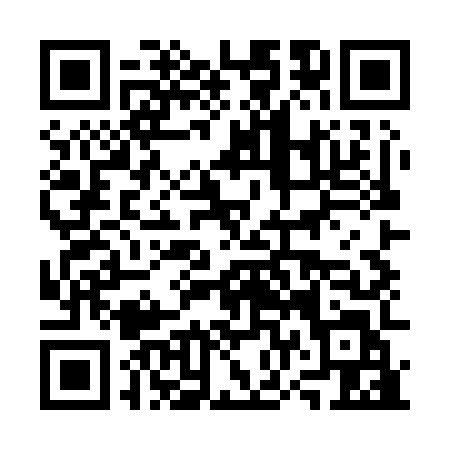 Prayer times for Sankt Michael im Lungau, AustriaSat 1 Jun 2024 - Sun 30 Jun 2024High Latitude Method: Angle Based RulePrayer Calculation Method: Muslim World LeagueAsar Calculation Method: ShafiPrayer times provided by https://www.salahtimes.comDateDayFajrSunriseDhuhrAsrMaghribIsha1Sat2:445:141:035:158:5311:152Sun2:445:131:045:158:5411:163Mon2:435:131:045:168:5511:164Tue2:435:121:045:168:5611:175Wed2:435:121:045:168:5711:176Thu2:435:111:045:178:5811:177Fri2:435:111:045:178:5811:188Sat2:435:111:055:178:5911:189Sun2:435:101:055:189:0011:1910Mon2:435:101:055:189:0011:1911Tue2:435:101:055:189:0111:1912Wed2:435:101:055:199:0111:2013Thu2:435:101:065:199:0211:2014Fri2:435:091:065:199:0211:2015Sat2:435:091:065:209:0311:2116Sun2:445:091:065:209:0311:2117Mon2:445:101:075:209:0411:2118Tue2:445:101:075:209:0411:2219Wed2:445:101:075:219:0411:2220Thu2:445:101:075:219:0411:2221Fri2:445:101:075:219:0511:2222Sat2:455:101:085:219:0511:2223Sun2:455:111:085:219:0511:2324Mon2:455:111:085:229:0511:2325Tue2:455:111:085:229:0511:2326Wed2:465:121:085:229:0511:2327Thu2:465:121:095:229:0511:2328Fri2:465:131:095:229:0511:2329Sat2:475:131:095:229:0511:2330Sun2:475:141:095:229:0511:23